SUBVENTION - Budget – Compte de résultat de l’exercice précédent
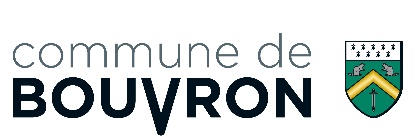 CHARGES/DEPENSESMontant                (en euros)PRODUITS/RECETTESMontant             (en euros)60 - Achats70 - Recettes de l'activitéFournitures administrativesCotisationsPetit matériel/équipement/vêtementsEntrées, billetsFournitures diversesAutres Précisez61 - 62 SERVICES EXTERIEURS73 - Dons et parrainagesLocations diversesSponsorsAssurancesDons en argent ou en natureServices bancairesAutres (Précisez)Publicité, communicationTransports et déplacements74 - Subventions publiquesAutres (Précisez)Commune de BouvronConseil Régional63 - Impôts et taxesConseil DépartementalImpôtsAutres (Précisez)Taxes, droits et licences75 - Autres recettes courantes64- Frais de personnelBuvette, tombla, loto, bal…SalairesAutres (Précisez)Charges socialesIndemnités76 - Autres (intérêts reçus)65- Autres dépenses courantesReversement sur licences, cotisations66- AutresTotalTotalPatrimoine Financier au 31/12/2022 - OBLIGATOIREPatrimoine Financier au 31/12/2022 - OBLIGATOIRECaisseBanques - Comptes courantsBanques - livrets et placementsDette de fin d'exercice